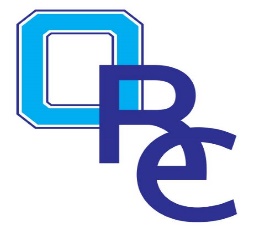 Volleyball Grades 3-4Practice Plan Four5 min.Warm up routine10  minPassing & Setting drills10 min. Passing & Serving drills10 min. Passing, Setting & Serving game 20 min. Team drills5 min.Stretch and cooldown (Question & answer time on today’s practice.)See video library on www.oregonrec.recdesk.com for coaching tips, skill building games & drillsLet the team know when the next practice will be scheduled and end in a team huddle. 